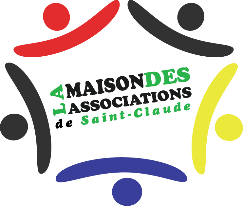 RENSEIGNEMENT ASSOCIATION :
Votre association participera au forum des associations : 	OUI	            NONOrganisation et horaire du Forum : Installation de votre association sur son stand : le vendredi 13/09  de 16h à 19h et samedi 14/09 de 8h à 9h.Ouverture du Forum au public : samedi 14 septembre de 10h à 18h.
Inauguration à 9h en présence de tous les participants et avant ouverture au public.
BESOINS MATERIEL POUR UN STANDANIMATIONS / DEMONSTRATIONSSouhaitez-vous effectuer une ou plusieurs  animation(s)  /  démonstration(s) : 		oui                nonEn intérieur sur praticables qui sera mis en place à l’intérieur du Palais des Sports :Type d’animation ou démonstration : ………………………………………………………………………………………………………………………………….
……………………………………………………………………………………………………………………………………………………………………………………………..Durée de la démonstration : ………………………………………………………………………………………………………………………………………………..Merci de proposer 3 horaires par ordre de priorité ………………………………………………………………..……………………………………………….…………………………………………………………….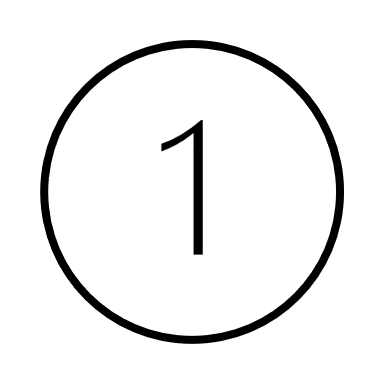 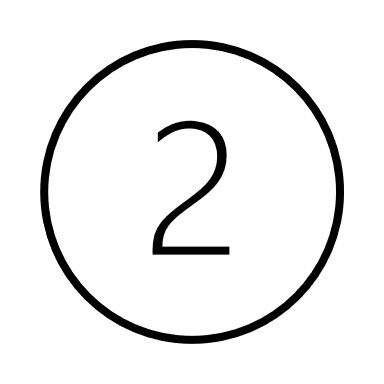 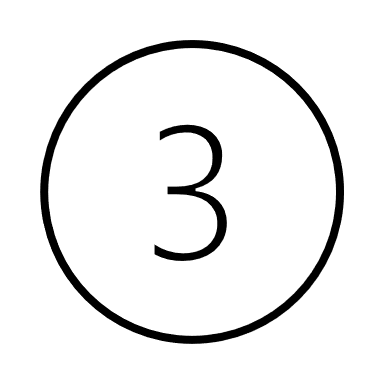 Besoins en matériel pour la démonstration …………………………………………………………………………………...Temps de montage et de démontage estimé …………………………………………………………………………………Musique durant la démonstration : 	oui 	               nonEn extérieur :Type d’animation ou démonstration : ………………………………………………………………………………………………………………………………….
……………………………………………………………………………………………………………………………………………………………………………………………..Durée de la démonstration : ………………………………………………………………………………………………………………………………………………..Merci de proposer 3 horaires par ordre de priorité …………………………………………………….……………..…………………………………………….…………………………………………………………….Besoins en matériel pour la démonstration …………………………………………………………………………………...Temps de montage et de démontage estimé …………………………………………………………………………………Musique durant la démonstration : 	oui 	               non
Après étude des propositions, un programme des animations/démonstrations sera proposé à l'ensemble des associations et suivant la faisabilité, nous validerons ce premier choix.
SOUTIEN A L’INSTALLATION/RANGEMENT et AU DEROULEMENT DU FORUMNous avons besoin pour aider à l’installation des bénévoles :- le jeudi 12 septembre 2024 pour la pose de la moquette à partir de 8 heures :  oui 	               non
précisez le nombre de personnes …………………………………………- le vendredi 13 septembre 2024 pour l’installation des tables, grilles…. ?	Le matin : 		Oui                       Non, précisez le nombre de personnes …………………………………………L’après- midi : 	Oui                       Non, précisez le nombre de personnes …………………………………………le samedi 14 septembre sur la journée pour renforcer l’équipe de la MdA.Les horaires vous seront précisés ultérieurement.RESTAURATION (sondage)
Pour la restauration du samedi midi, souhaiteriez-vous réserver des sandwichs : 	oui 		non	
Si oui, précisez le nombre : ………………………………………………………..***************************************************************************************************Informations importantes :- Seules les associations à jour de leur cotisation peuvent participer au forum des associations- L’association s’engage à tenir un stand pendant toute la durée de l’évènement.- L’association s’engage à monter ET à démonter son stand, à remettre le matériel à l’équipe de la MDA aux heures indiquées.- Aucune vente n’est possible sur les stands.- Merci de nous informer AU MOINS UNE SEMAINE AVANT L’EVENEMENT du moindre désistement. - Seule une confirmation par mail de la MDA validera votre demande, et le matériel qui sera mis à disposition.***************************************************************************************************Je déclare avoir pris connaissance des conditions d’inscriptions.Lu et bon pour accord,(Date et signature : le/la Président.e)Nom de l’association :Contact pour cet évènement, précisez sa fonctionN° de téléphone du contactMail du contact1 stand en intérieur au Palais des Sports  incluant 1 table, deux chaises et deux grilles1 stand en intérieur au Palais des Sports  incluant 1 table, deux chaises et deux grillesOUINONBesoin d’un branchement électriqueOUI              NONOUI              NONOUI              NONSi oui : puissanceAutres besoins : Autres besoins : Autres besoins : Autres besoins : Autres informations que vous souhaiteriez nous communiquerAutres informations que vous souhaiteriez nous communiquerAutres informations que vous souhaiteriez nous communiquerAutres informations que vous souhaiteriez nous communiquer1 stand en extérieur incluant 1 table et deux chaises OUINON                Parking des Religieuses                        Place du 9 avril 1944                Parking des Religieuses                        Place du 9 avril 1944                Parking des Religieuses                        Place du 9 avril 1944Besoin d’un branchement électriqueOUI                        NONOUI                        NONSi oui : puissanceAutres besoins :Autres besoins :Autres besoins :Autres informations que vous souhaiteriez nous communiquerAutres informations que vous souhaiteriez nous communiquerAutres informations que vous souhaiteriez nous communiquer